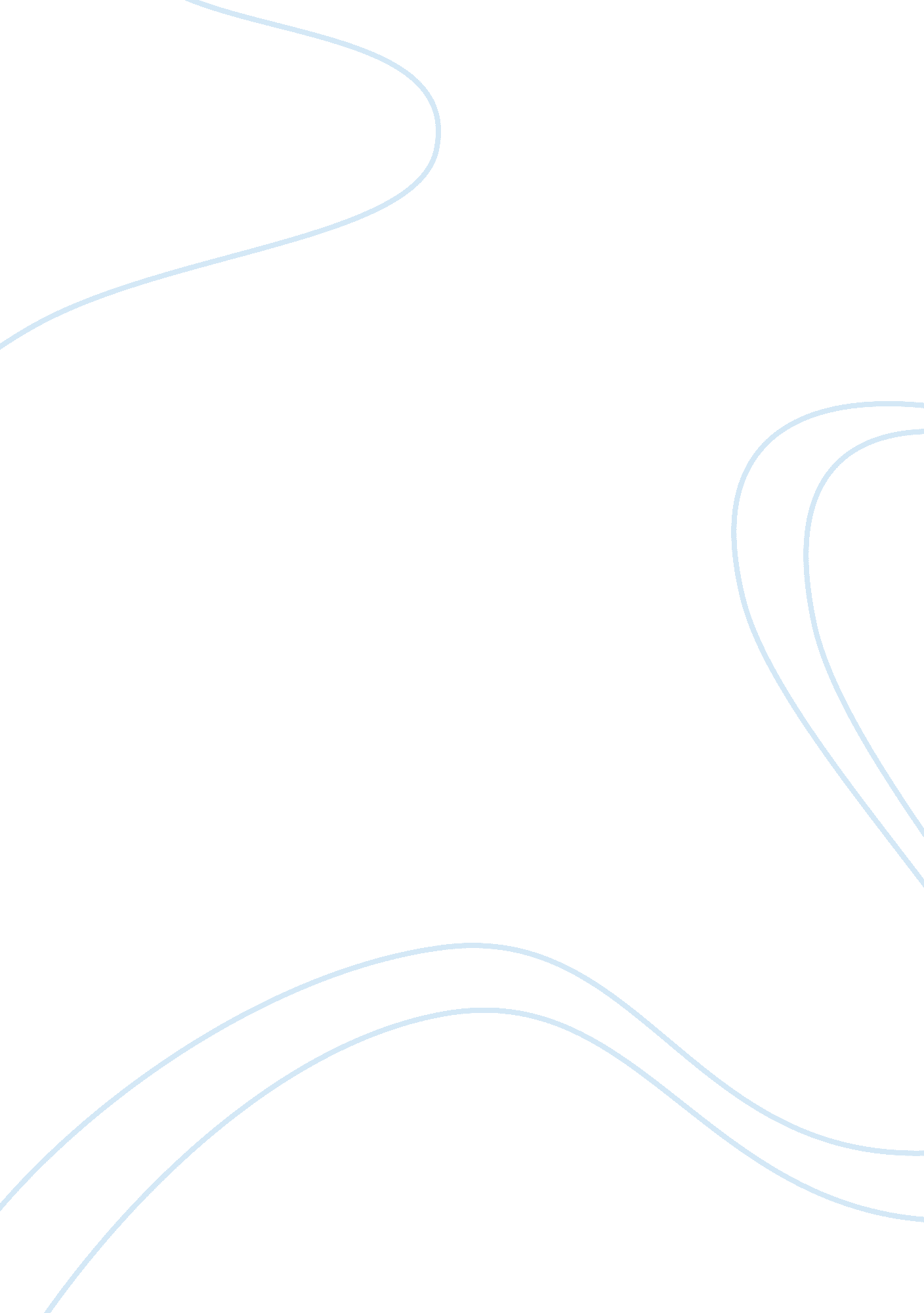 National resource center for the first-year experienceHealth & Medicine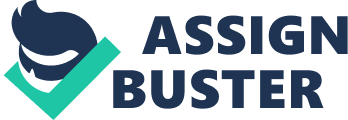 To achieve this I have to make sure that I achieve the following specific learning outcomes while working in the center: 
1. Through social interactions, I will manage to identify the various body problems they will be having. I will do much of purposive interrogation in order to know the measures they have taken to take care of their health conditions. Those who will have gone through medical imaging will assist me significantly in gaining insight into their responses towards it. 
2. I will identify and comprehensively describe the programs in place that have managed to prevent these health challenges these people face. 
3. I will exhibit competence in communication skills as well as healthy interpersonal relationships with the seniors who I will be assisting with most of their work. 
4 Gaining first-hand information from people who have faced health challenges that required a radiologist’s assistance in treating them will help me describe them precisely. 
5 I will heed to the advice given, improvements needed and recommendations suggested by the facilities health workers. 
6 I will, as much as possible, try to apply all the skills gained within the scope of Radiology in order to establish their relevance in my career pursuit. 